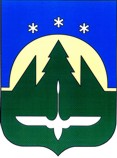 Городской округ Ханты-МансийскХанты-Мансийского автономного округа – ЮгрыАДМИНИСТРАЦИЯ ГОРОДА ХАНТЫ-МАНСИЙСКАУПРАВЛЕНИЕ ПОТРЕБИТЕЛЬСКОГО РЫНКА И ЗАЩИТЫ ПРАВ ПОТРЕБИТЕЛЕЙДзержинского ул., д.6, г.Ханты-Мансийск, Ханты-Мансийский автономный округ – Югра,Тюменская область, Россия, 628012, тел/факс: 8 (3467) 35-33-37, E-mail: UlyanovaIV@admhmansy.ruПояснительная записка к проекту постановления Администрации города Ханты-Мансийска об определении границ прилегающих территорий, на которых не допускается розничная продажа алкогольной продукции и розничная продажа алкогольной продукции при оказании услуг общественного питания на территории города Ханты-МансийскаВ соответствии со статьей 16 Федерального закона от 22.11.1995 №171-ФЗ «О государственном регулировании производства и оборота этилового спирта, алкогольной и спиртосодержащей продукции и об ограничении потребления (распития) алкогольной продукции» (далее Федеральный закон №171), постановлением Правительства Российской Федерации от 23.12.2020  №2220 «Об утверждении Правил определения органами местного самоуправления границ прилегающих территорий, на которых не допускается розничная продажа алкогольной продукции и розничная продажа алкогольной продукции при оказании услуг общественного питания» (далее – постановление Правительства РФ №2220), постановлением Администрации города Ханты-Мансийска  от 08.10.2021 №1158 «Об отдельных мерах по реализации требований законодательства при определении границ прилегающих территорий, на которых не допускается розничная продажа алкогольной продукции и розничная продажа алкогольной продукции при оказании услуг общественного питания на территории города Ханты-Мансийска» разработан проект постановления Администрации города Ханты-Мансийска «Об определении границ прилегающих территорий, на которых не допускается розничная продажа алкогольной продукции и розничная продажа алкогольной продукции при оказании услуг общественного питания на территории города Ханты-Мансийска» (далее – проект постановления).Проектом постановления определен уполномоченный орган по определению границ прилегающих территорий, на которых не допускается розничная продажа алкогольной продукции и розничная продажа алкогольной продукции при оказании услуг общественного питания на территории города Ханты-Мансийска - Департамент градостроительства и архитектуры Администрации города Ханты-Мансийска.Проектом постановления утверждаются:перечень образовательных организаций, организаций осуществляющих обучение несовершеннолетних, расположенных на территории города Ханты-Мансийска, на прилегающих территориях к которым не допускается розничная продажа алкогольной продукции и розничная продажа алкогольной продукции при оказании услуг общественного питания (55 объектов 41 организации);перечень медицинских организаций, расположенных на территории города Ханты-Мансийска, на прилегающих территориях к которым не допускается розничная продажа алкогольной продукции и розничная продажа алкогольной продукции при оказании услуг общественного питания (172 объекта 95 организаций);перечень объектов спорта, расположенных на территории города Ханты-Мансийска, на прилегающих территориях к которым не допускается розничная продажа алкогольной продукции и розничная продажа алкогольной продукции при оказании услуг общественного питания (19 объектов);перечень оптовых и розничных рынков, вокзалов, аэропортов, объектов военного назначения, расположенных на территории города Ханты-Мансийска, на прилегающих территориях к которым не допускается розничная продажа алкогольной продукции и розничная продажа алкогольной продукции при оказании услуг общественного питания (6 объектов);способ расчета расстояний от организаций и(или) объектов до границ прилегающих к ним территорий, на которых не допускается розничная продажа алкогольной продукции и розничная продажа алкогольной продукции при оказании услуг общественного питания.Расстояние от организаций и(или) объектов, до границ прилегающих к ним территорий, на которых не допускается розничная продажа алкогольной продукции и розничная продажа алкогольной продукции при оказании услуг общественного питания, определяется:при отсутствии обособленной территории, прилегающей к зданию (строению, сооружению), в котором размещены некоторые организации и(или) объекты, - от входа для посетителей в здание (строение, сооружение) по кратчайшему расстоянию по прямой (радиусу);при наличии обособленной территории, прилегающей к зданию (строению, сооружению), в котором размещены некоторые организации и(или) объекты, - от входа для посетителей на обособленную территорию по кратчайшему расстоянию по прямой (радиусу);в случае наличия нескольких входов для посетителей в здание (строение, сооружение), в котором размещены некоторые организации и(или) объекты, или на обособленную территорию - от каждого входа для посетителей по кратчайшему расстоянию по прямой (радиусу).Расстояние от организаций и(или) объектов до границ прилегающих территорий, на которых не допускается розничная продажа алкогольной продукции и розничная продажа алкогольной продукции при оказании услуг общественного питания, рассчитывается на основании следующих его минимальных значений:от образовательных организаций, организаций осуществляющих обучение несовершеннолетних, объектов спорта, оптовых и розничных рынков, вокзалов, аэропортов, объектов военного назначения до стационарных торговых объектов - 50 метров;от образовательных организаций, организаций осуществляющих обучение несовершеннолетних, объектов спорта, оптовых и розничных рынков, вокзалов, аэропортов, объектов военного назначения до торговых объектов, оказывающих услуги общественного питания, - 30 метров;от медицинских организаций до стационарных торговых объектов и торговых объектов, оказывающих услуги общественного питания, - 20 метров;от мест массового скопления граждан, мест нахождения источников повышенной опасности до стационарных торговых объектов и торговых объектов, оказывающих услуги общественного питания, - 100 метров.Расчет расстояний от организаций и(или) объектов до границ прилегающих к ним территорий, на которых не допускается розничная продажа алкогольной продукции и розничная продажа алкогольной продукции при оказании услуг общественного питания, возможен с использованием программы «MapInfo».Признаются утратившими силу постановления Администрации города Ханты-Мансийска:от 03.07.2013 №751 «Об определении границ территорий, прилегающих к детским, образовательным, медицинским организациям и объектам спорта, оптовым и розничным рынкам, вокзалам, аэропортам и иным местам массового скопления граждан и местам нахождения источников повышенной опасности, определенным органами государственной власти субъектов Российской Федерации, объектам военного назначения, на которых не допускается розничная продажа алкогольной продукции, и определении способа расчета расстояний от соответствующих организаций и (или) объектов до границ прилегающих к ним территорий, на которых не допускается розничная продажа алкогольной продукции»;от 18.10.2013 №1336 «О внесении изменений в постановление Администрации города Ханты-Мансийска от 03.07.2013 №751»;от 13.03.2014 №196 «О внесении изменений в постановление Администрации города Ханты-Мансийска от 03.07.2013 №751»;от 06.02.2015 №286 «О внесении изменений в постановление Администрации города Ханты-Мансийска от 03.07.2013 №751»;от 01.02.2016 №104 «О внесении изменений в постановление Администрации города Ханты-Мансийска от 03.07.2013 №751;от 21.10.2016 №1095 «О внесении изменений в постановление Администрации города Ханты-Мансийска от 03.07.2013 №751»;от 23.12.2016 №1399 «О внесении изменений в постановление Администрации города Ханты-Мансийска от 03.07.2013 №751»;от 27.04.2018 №328 «О внесении изменений в постановление Администрации города Ханты-Мансийска от 03.07.2013 №751»;от 16.06.2020 №679 «О внесении изменений в постановление Администрации города Ханты-Мансийска от 03.07.2013 №751».Контроль за выполнением постановления возлагается на заместителя Главы города Ханты-Мансийска Марютина Т.В.	Согласно оценки количества попадающих под вводимые ограничения торговых объектов, осуществляющих розничную продажу алкогольной продукции, и объектов общественного питания, осуществляющих розничную продажу алкогольной продукции при оказании услуг общественного питания на территории города Ханты-Мансийска подпадает:магазин «Сибиряк» по адресу: г.Ханты-Мансийск, ул.Коминтерна, д.15 (ООО НК «Ягурь-ях», ИНН 8601026777) находится в границах прилегающих территорий, где не допускается розничная продажа алкогольной продукции к муниципальному бюджетному дошкольному общеобразовательному учреждению «Детский сад №11 «Радуга»  по адресу: г.Ханты-Мансийск, ул.Коминтерна, д.10 и муниципальному бюджетному учреждению дополнительного образования «Межшкольный учебный комбинат» по адресу: г.Ханты-Мансийск, ул.Коминтерна, д.15.Согласно выписки из ЕГАИС об объемах закупки этилового спирта, алкогольной и спиртосодержащей продукции по видам продукции за период с 01.01.2022 по 31.03.2022 объем закупки ООО НК «Ягурь-ях» составил -  0,33476 дал, что 0,0007% от объема реализации пива и пивных напитков на территории города Ханты-Мансийска (44780,548 дал).Начальник управления                                                 И.В.Ульянова					